Учреждение  «Центр реализации путевок»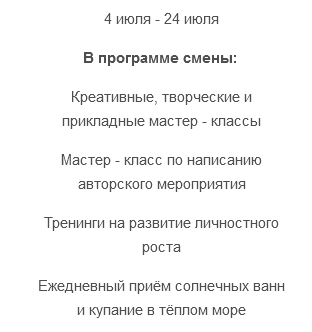 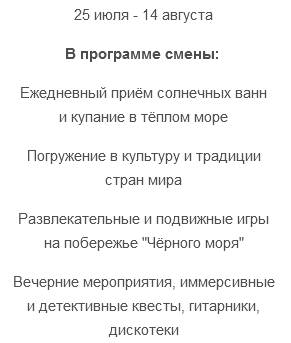 Для детей от 8 до 17 леттел.8(843)236-51-03, 238-17-60, 236-45-49,236-00-20kurort-center@mail.ru     @kurortc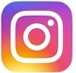 1 смена: Затерянный город В программе смены:Мастер - класс по написанию авторского мероприятия;Погружение в мир фильма "Затерянный город";Тренинг на развитие личностного роста;Тренинг на развитие лидерских навыков - "Джеффа";Атмосферное мероприятие "Карта города"Детективная постановочная игра "Герой с обложки"Вечеринка "НЕтусовка";Ежедневные НЕвечерние традиции;Квест "Сокровищница";Посещение морского побережья дважды в сутки;Пляжная вечеринка;Фестиваль “Краски - шоу”Приём солнечных и воздушных ванн;Съёмка отчётных видеороликов с отдыха;Мастер - класс по изготовлению браслетов из лавового камня;Составление корабельного устава;Пляжное мероприятие сквозь смену “Последний герой”Развлекательные игры на побережье “Чёрного моря"2 смена: Орёл и решкаВ программе смены:Посещение морского побережья дважды в сутки;Пляжная вечеринка;Фестиваль “Краски - шоу”Приём солнечных и воздушных ванн;Съёмка отчётных видеороликов с отдыха;Погружение в культуру и традиции стран мир;Итальянский новый год;Бразильский карнавал;Традиционный праздник «ЛетоWeen»Мексиканский праздник «День М»Мастер - класс по изготовлению браслетов из лавового камня;Составление корабельного устава;Пляжное мероприятие сквозь смену “Последний герой”Развлекательные игры на побережье “Чёрного моря”   Смены "НЕлагерь.Sea" будут проходить на территории всеми полюбившейся базы ДОЛ "Витязево", расположенной в одноименном городке, пригороде Анапы.В лагере организовано 5-ти разовое питание по специально разработанному детскому меню.
Меню составляется таким образом, чтобы оно было разнообразным, вкусным, здоровым и обязательно сбалансированным по калориям, белкам, углеводам и жирам в соответствии с нормами по организации детского питания. Ежедневно в рационе присутствуют овощи, фрукты, молочные продукты, соки.
Организован питьевой режим. В корпусе в холлах на каждом этаже стоят кулеры с питьевой водой, которыми можно воспользоваться в любое время суток.Территория ДОЛ "Витязево" полностью огорожена, круглосуточно охраняется, установлены камеры видеонаблюдения. Есть контрольно-пропускной пункт при въезде. Дети передвигаются по территории лагеря только в сопровождении вожатых.
На территории лагеря есть круглосуточный медпункт и изолятор. При заезде все участники смены и персонал проходят осмотр и проверку справок и медицинских книжек, чтобы обеспечить здоровье и безопасность на сменах.ТАТАРСТАН РЕСПУБЛИКАСЫ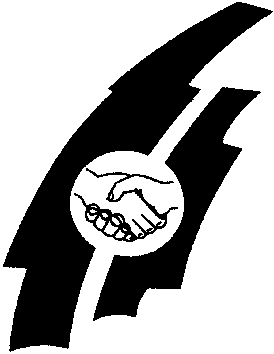 ПРОФСОЮЗЛАРУЧРЕЖДЕНИЕСЕ“Центр реализации путёвок и курортных услуг”г.Казань, ул.Муштари, 9 офис 108   УЧРЕЖДЕНИЕ ПРОФСОЮЗОВ РЕСПУБЛИКИ ТАТАРСТАН“Центр реализации путёвок и курортных услуг”г.Казань, ул.Муштари, 9 ,офис 108                